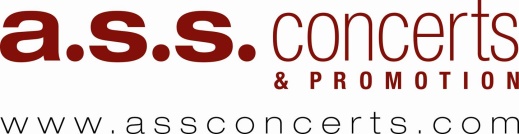 THE HOOTERSAls THE HOOTERS 1980 erstmals in der Musikszene von Philadelphia auftauchen, erobern sie mit rasanter Geschwindigkeit die East Coast. Ihre einzigartige Mischung aus Ska, Reggae und Rock n Roll machen ihren frischen und kraftvollen Sound so erfolgreich. 1983 veröffentlichen sie ihr erstes Independent-Album „Amore“, das u. a. einen ihrer größten Hits „All You Zombies“ enthält.Schon 1986 haben THE HOOTERS vier Hit-Singles in der Tasche und sind fast ununterbrochen auf Tour. Ein Jahr zuvor noch recht unbekannt, teilt die Band nun die Bühnen mit Künstlern wie U2, The Police, Bryan Adams, Lou Reed und Peter Gabriel.1987 bringen THE HOOTERS “One Way Home” raus, auf dem der berühmte Hit „Johnny B“ zu finden ist. Weitere Alben folgen, und im Jahre 2000 kommt ihnen die Ehre von Ricky Martin zuteil, der ihren Song „Private Emotion“ covert.Nach zahlreichen Tourneen, die sie über viele Jahre absolvierten, beschließen THE HOOTERS, eine wohlverdiente Pause einzulegen und sich auf diverse Soloprojekte zu konzentrieren. Rob Hyman und Eric Bazilian stellten ihre Talente sowohl als Musiker als auch als Songschreiber anderen Künstlern zur Verfügung, darunter Taj Mahal, Mick Jagger, Willie Nelson, John Bon Jovi, Robbie Williams, Cyndi Lauper („Time after Time“ war für mehrere Grammys nominiert) und viele mehr. Für ihre neue Tour zum 40 (!) jährigen Jubiläum habe THE HOOTERS eine besondere Nachricht für ihre Fans.We, The Hooters, are proud to announce "20 + 20", our 40th Anniversary tour! It's hard to believe so much time has passed since our very first show in June 1980 at a small venue near our hometown of Philadelphia, PA, USA. Since then, our fantastic ride together has surpassed any of our hopes and dreams for our little rock-and-roll band. It has taken us from the "funkiest" clubs of Philly to incredible trips around the world with concerts in Australia, Japan, Canada, and most importantly Europe, where we found a loyal and enthusiastic audience starting in 1987 and which continues to this day.We are particularly excited to spend most of this 2020 Anniversary celebration with extended summer tours in Germany, which has truly become a "second home" to our band. Not only do we have such incredible fans in Deutschland but also now have great friends there and an amazing crew who help us put this show on the road night after night.So for that, we thank our German fans, friends, promoters and crew in advance and very much look forward to sharing this wonderful milestone in our musical adventure - come get Hooterized!!See you all soon...-Rob, Eric, Dave, John, Fran & TommyNovember 2019.Offizielle Homepage:  www.hootersmusic.com